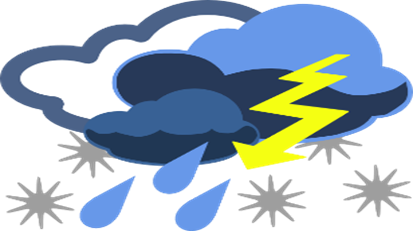 Unscramble the following weather words and write them in the correct form:1.yarni                                     =            --------------------------2. nywdi                                  =            ---------------------------3. winraob                              =           ----------------------------4. nnyus                                  =            -----------------------------5. cydlou                                 =           -----------------------------6. olco                                     =           -----------------------------7. osfrt                                    =           -----------------------------8.torms                                   =           ----------------------------9.dehurtn                               =           ----------------------------10. nhisnsue                           =          -----------------------------Key: 1. Rainy 2. Windy 3. Rainbow 4. Sunny 5. Cloudy 6. Cool 7. Frost 8. Storm 9. Thunder 10. SunshineTOPIC: WeatherSUBTOPICS: Vocabulary -spellingLEVEL: A2Name: ____________________________    Surname: ____________________________    Nber: ____   Grade/Class: _____Name: ____________________________    Surname: ____________________________    Nber: ____   Grade/Class: _____Name: ____________________________    Surname: ____________________________    Nber: ____   Grade/Class: _____